HUBUNGAN ANTARA POWER OTOT TUNGKAI DAN KEKUATAN OTOT LENGAN TERHADAP HASIL TEMBAKAN MELOMPAT (JUMP SHOT) PADA ATLET PUTERA KLUB BOLA TANGAN RUANGAN SMA PLUS BINA BANGSA SEJAHTERA BOGOR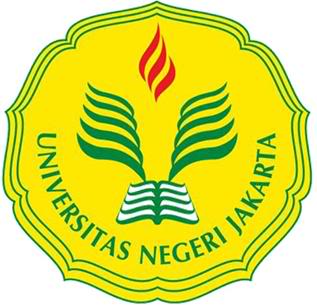 ARIF SULAKSONO6315100294PENDIDIKAN KEPELATIHAN OLAHRAGASkripsi ini disusun sebagai salah satu persyaratan dalam mendapatkan gelar Sarjana PendidikanFAKULTAS ILMU KEOLAHRAGAANUNIVERSITAS NEGERI JAKARTA2014